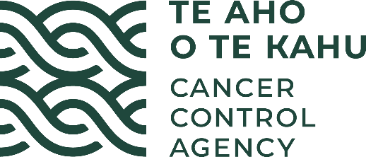 MinutesTe Aho o Te Kahu Advisory CouncilDate:26 February 2021Time:11:00am to 12:30pmLocation:Room: GS.2 or Teams ID: 561333901#Chair:Diana SarfatiAttendees:Ashley Bloomfield (arrived 11:41am, left 12:08pm), Deborah Woodley, Graeme Norton, John Whaanga, Keriana Brooking, Nina Scott, Richard Sullivan (left 11:59am), Shelley Campbell (left 11:43am)Presenters:Nisha Nair, Jane DancerSecretariat:Jordan JansenApologies:Christopher Jackson, Apisalome Talemaitoga, Johnathon KoeaItemPurposeKarakia:DS opens meeting and welcomes KB as a new member to the council.General progress in TAoTKDS updated the Council on the progress of activities within Te Aho o Te Kahu.State of Cancer report releaseLargely positive feedback since release. Some corrections made.Select Committee reviewThe Select Committee appeared largely happy with the Agency’s progress. The review is available to watch online.Māori Affairs Committee responseThe Agency has drafted the government response to the inquiry. It is expected to be tabled at the end of March to Cabinet, in partnership with the Ministry of Health.Māori Community Hui – TaranakiThe hui are now underway to consult Māori on their cancer journey and how Te Aho o Te Kahu can work with Māori to improve services. The first two have been very successful, positive and constructive. The hui have been positively presented in Māori media. ACT-NOWThe project was launched a few weeks ago and will be rolled out nationally during 2021.It will allow us to be able to monitor cancer therapy for both public and private sectors and for funded and un-funded medicines. DashboardAn updated dashboard has been provided to the Council based on the work of the following item and they found this updated version helpful.There was a discussion about the need for Te Aho o Te Kahu to present a narrative about what it is achieving, and the activities it is focusing on including the fact that the Agency is leading the way in terms of working in partnership with Māori as a state entity.Decisions:The Council agreed to workshop this at next meeting.The Council noted that care must be taken with comms relating to cancer prevention. Priorities identified at leadership dayRefer to presentation. The next step is to do an evaluation to resource the projects appropriately.Lung QPIs and forumRefer to paper.COVID vaccine and cancer workThere was an error in initial advice that went out for cancer patients receiving the COVID-19 vaccine, which was corrected within 24 hours. The advice was provided to the sector without Te Aho o Te Kahu being briefed.Detailed advice will be going out very shortly.There has been no signal on adverse events for people going through cancer treatment except for those who are profoundly immunocompromised. This evidence is coming from the United Kingdom and United States of America.DS closed this item by updating the Council on her recent meeting with Minister Sio and has a strong indication that ministerial visibility of the Agency has been increased.Actions:Add symbols to the Dashboard that represent when items will come to the Council for endorsement/discussion.Consider creating a Dashboard for Equity including the current activities of the Agency in relation to Te Tiriti, The Treaty of Waitangi capability training for staff. This may be part of the work the Agency is doing with Te Arawhiti in supporting and monitoring the development of staff and the Agency.Schedule agenda item on optimising sector-facing communications on activities of Te Aho o Te Kahu.  Share written Select Committee responses when available with the CouncilFor information and discussionPharmac Review and Prevention ReportNisha presented the Pharmac Review (now known as Cancer Medicines Availability Analysis to the Council.Refer to paper.Both pieces of work sit within the Prioritisation, Innovation and Research work programme.The Agency aims to complete an equity weighted objective assessment of the availability of cancer medicines within New Zealand. The specific details of this project are being worked through currently.Decisions:The Council noted this work is different from the official review of Pharmac. The Council noted there will be a peer review completed that includes RS and CJ.Nisha presented the Prevention Report to the CouncilRefer to paper.Report will focus on how developing supportive environments can improve cancer outcomes.Education and awareness raising for cancer is important, however the tobacco control programme has shown that modifying environments also has a strong impact.There was discussion around using similar language to the tobacco control programme and using it as an example of how it worked well for young Māori woman (intervention of empowerment).Actions:Nisha call SC to discuss prevention report, particularly in relation to framing and communication issues.For discussionMinistry of Health updateAB updated the Council on the following points.The Ministry’s COVID response and vaccination roll out is going well.The Health and Disability System Reform Implementation team will release decisions and timeline for implementation in April.For informationCancer Services planningJane updated the Council on the Cancer Services planning project.Refer to presentation.For informationUpdate from Consumer Reference GroupGN updated the Council on the group’s progress in the following points. GN has agreed to be interim chair, then co-chair for 6 months with someone from within the committee, and will leave following another 6 months.The Terms of Reference and mechanics of meetings are currently being finalised.A workshop was held around designing medical oncology services that are person and whānau centred, what good would look like, and how we might achieve that.For informationUpdate from Hei Āhuru MōwaiNS updated the Council on current activities in Hei Āhuru Mōwai in the following points.Their work is keeping them very busy.Hei Āhuru Mōwai is fully across the projects that are on today’s Advisory Council agenda. Te Aho o Te Kahu is modelling what a good Te Tiriti partnership looks like and this should be publicly represented.For informationFinalise DRAFT minutes from 8 DecemberRefer to paper.Decisions:The Council agreed to no further changes.DS thanked the Council for their input.12:23pm meeting closes For endorsement